Piątek 29.V.2020PORZĄDKI W DOMUSłuchanie wiersza „Moja rodzina” B. FormaMoja rodzina
to ja, mama, tata.
Mam też siostrę Alę
i młodszego brata.
Siostra jest wysoka,
czarne włosy ma,
a braciszek mały 
skończył latka dwa.

Wspólne zabawy,
wspólne spacery.
Zimą na narty
latem rowery.
Czas wolny zawsze 
razem spędzamy,
bardzo się mocno
wszyscy kochamy.Omówienie wiersza:O czym był utwórCo to znaczy rodzinaZabawy z gąbką „Sprzątamy”Przysiady – trzymając gąbkę w rękach wyciągniętych przed siebie.Skłony po gąbkę leżącą na podłodze.Przekładanie gąbkiPodskoki obunóż z gąbką między kolanami.Ćwiczenia logopedyczneChłodzenie gorącej zupy – dziecko dmucha ciągłym strumieniem.Naśladowanie syreny – Eu, Eu, Eu, Au, Au, Au, na jednym wdechu.Liczenie na jednym wdechuPowtarzanie zdań na jednym wdechu – kocham mamę i tatę, lubię moją rodzinę itp.Praca – tęcza z serc.Grażyna Gałwa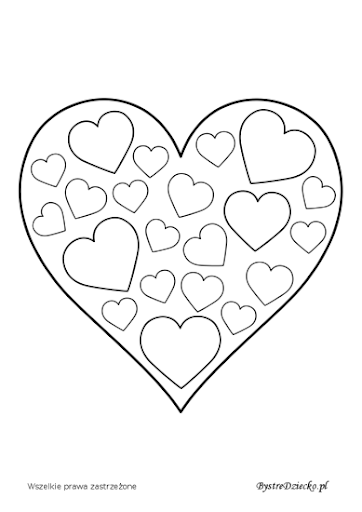 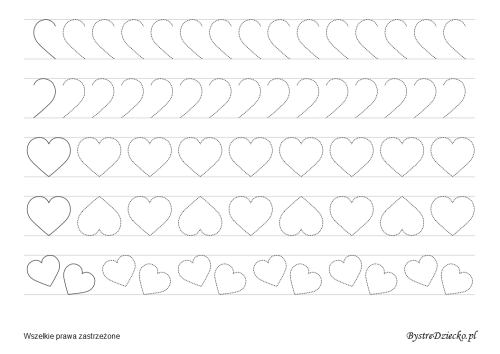 